ČLOVEK A KOMUNIKÁCIA – TestVyber správne ÁNO alebo NIE.Počas 2. svetovej vojny bola použitá: špinavá bombaatómová bombabiologická bombaMasové médiá:šíria informácie pre jedného človekašíria informácie pre malý  počet ľudišíria informácie pre obrovský počet ľudíPísmo je:súbor znakov alebo písmen, ktoré slúži na grafické znázornenie jazykasúbor znakov, ktoré slúži na grafické znázornenie jazyka súbor znakov alebo písmen, ktoré slúži na vizuálne znázornenie jazykaPrvú knihu v slovenskom jazyku vytlačili:v Bratislave v 1581v Bardejove v roku 1581v Martine v roku 1581Najvýšší boh v starovekom Egypte bol:ProkopiaJupiterAmonNajstaršie písmo na svete je:hieroglyfylatinkaklinovéPisári v stredoveku:písali prvé knihypísali prvé novinypísali prvé časopisyVojna medzi katolíkmi a nekatolíkmi sa volala:storočná vojmatridsaťročná vojnapäťdesiatročná vojnaInternet je:celosvetová počítačová sieťcelosvetová pavúčia sieťcelosvetová mediálna sieť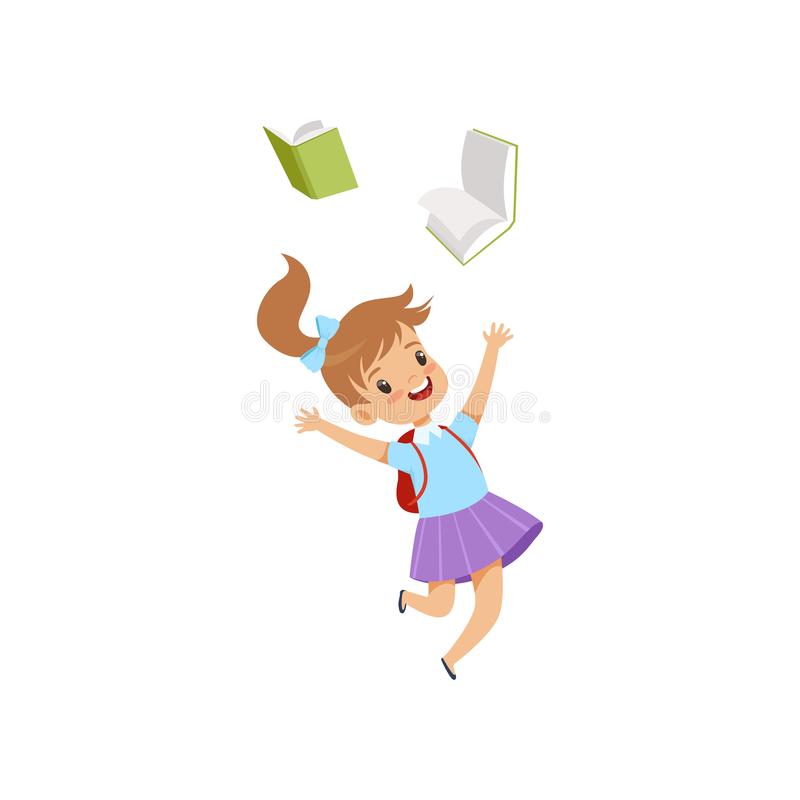 Pred asi 2000 rokmi vzniklo:budhizmuskresťanstvoislamVYPLNENÝ PRACOVNÝ LIST MI POŠLITE.1. Médiá sú prostreidky na šírenie len obrazového materiálu.ÁNONIE2. Homér napísal dielo „Mýtus o trójskej vojne“.ÁNONIE3. Prvé noviny vyšli v Štrasburgu v roku 1609.ÁNONIE4. Vynález Johanna Gutenberga spôsobil kultúrnu revolúciu.ÁNONIE5. Jana z Arcu bojovala počas storočnej vojny.ÁNONIE6. Prvé knihy sa písali rukou.ÁNONIE7. Abecedné písmo vynašli Feničania.ÁNONIE8. Ľudia verili, keď sa bohovia hnevali, tak na nich posielali nešťastia.ÁNONIE9. Judaizmus je najmladšie náboženstvo.ÁNONIE10. Hlaholika vznikla skôr ako cyrilyka.ÁNONIE